Disponible de martes a viernes mediodíaExcepto festivosEntrantes a elegirCrema de coliflor y nabo con láminas de champiñones salteados.Ensalada de espinacas tiernas, tomatitos confitados en aceite de albahaca y nueces.Primeros a elegirQuiche de bacón y calabacín sobre cremoso de guisantes.Risotto de calabaza y azafrán con crujiente de queso.Segundos a elegirCaldereta de cordero a la extremeña.Jurel asado con patatas panadera y refrito de tomate.Costillas de cerdo melosas a la barbacoa japonesa.Postres a elegirTarta de queso al limón.Brazo relleno de crema pastelera.Mignardises18,90 €  IVA incluidoIncluye una bebidaCopa de vino Rioja Joven, Caña de Cerveza de barril, Refresco o AguaRación de Pan de distintas variedades hecho al estilo tradicional.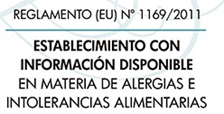 “Para los platos fuera de la carta pregunte a nuestro personal. Por las condiciones que se dan en nuestra cocina no podemos asegurar la no contaminación cruzada por lo que indique a nuestro personal su alergia o intolerancia.”Nota: Los platos arriba mencionados podrán cambiar en función del mercado.